LA FICELLECommentaire : Activité bilan sur la notion de fonction.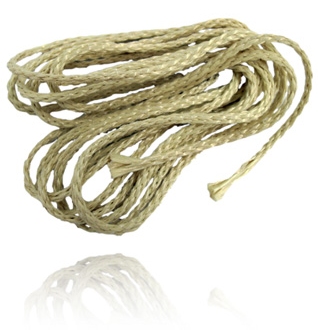 Avec une ficelle de longueur 10 cm, on fabrique un rectangle.On désigne par x la longueur d’un côté de ce rectangle.1) Calculer l'aire du rectangle pour x = 3 cm.2) Exprimer l’aire du rectangle en fonction de x.3) À l’aide du tableau de valeurs ci-dessous, déterminer la valeur de x pour laquelle l’aire du rectangle semble la plus grande possible. 4) On note  la fonction donnant l’aire du rectangle en fonction de . Justifier que : (x) = 5x – x2.5) À l’aide du tableau de valeurs, donner :    a) l’image de 2,5 par la fonction .			      b) un antécédent de 6 par la fonction .6) Représenter les données du tableau de valeurs dans un repère tel qu’on trouve en abscisse la longueur du côté du rectangle  et en ordonnée son aire correspondante (x). Puis, tracer à main levée la courbe représentative de la fonction .Vérifier à l’aide d’un logiciel ou d’une calculatrice.7) Répondre graphiquement aux questions suivantes :	Donner un ordre de grandeur de l’aire du rectangle si un de ces côtés mesure 0,5 cm ?Qu’en est-il si un de ses côtés mesure 5 cm ?Donner les dimensions d’un rectangle dont l’aire est environ égale à 1 cm2.Quelle semble être la nature du rectangle dont l’aire est maximum ?CORRECTION1) Dans ce cas, le rectangle a pour dimension 3 cm et 2 cm.En effet, le périmètre est égal à : 3 + 3 + 2 + 2 = 10 cm.Aire du rectangle = 3 x 2 = 6 cm2. 2) Les dimensions du rectangle sont donc :  x et 5 – x.En effet, le périmètre est égal à :  2x + 2(5 – x) = 10 cm.Ainsi l’aire du rectangle s’exprime par la formule :  x(5 – x) 3) On trouve dans le tableau :  2,5  6,25L’aire maximum semble être égal à 6,25 cm2 lorsque x = 2,5 cm.4) (x) = x(5 – x) = 5x – x2.5) Pour chaque nombre x, on a fait correspondre un nombre (x) égal à l’aire du rectangle.    a) On lit dans le tableau :					      : 2,5  6,25L’image de 2,5 par la fonction  est 6,25.			      b)   : 2  6Un antécédent de 6 par la fonction  est 2.Mais, on lit également dans le tableau :  : 3  6Il existe un autre antécédent de 6 par la fonction  qui est 3.Un nombre possède une unique image par une fonction.Cependant, un nombre peut posséder plusieurs antécédents.5) 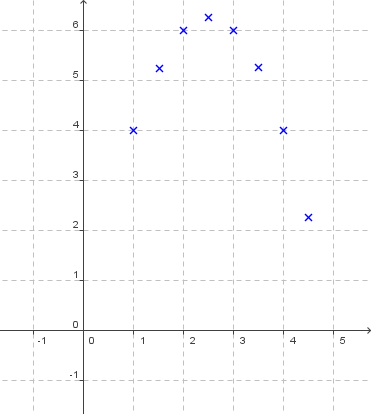 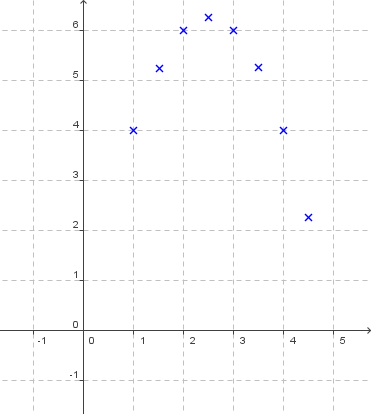 En reliant les points, on obtient une courbe C. Tout point de la courbe C possède donc des coordonnées de la forme (x ; (x)).Ouvrir le logiciel GeoGebra et saisir directement l’expression de la fonction .Dans la barre de saisie, on écrira : 	a(x)=5x-x^2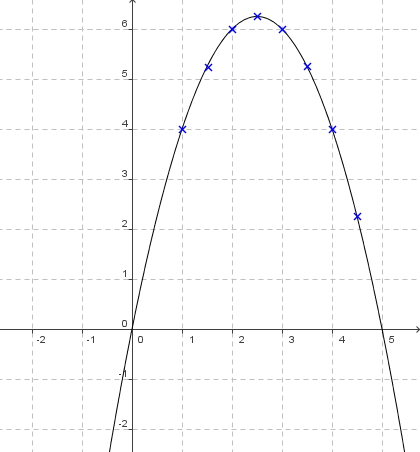 La courbe représentative de la fonction  dépasse les limites du problème.En effet, l’expression de la fonction  accepte par exemple des valeurs négatives de x, ce que les données du problème rejettent puisque x représente une longueur !6) a) (0,5) ≈ 2,2 cm2.    b) (5) = 0. Dans ce cas, le rectangle est aplati ; son aire est nulle.    c) Il s’agit de trouver les antécédents de 1 par la fonction .Par lecture graphique : 	(0,2) ≈ 1 et (4,8) ≈ 1Le rectangle de dimensions 0,2 cm sur 4,8 cm possède une aire environ égale à 1 cm2.   d) (x) semble maximum pour x = 2,5 cm.Ainsi le rectangle dont l’aire semble maximum est un carré de côté 2,5 cm.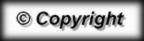 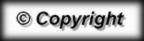 x11,522,533,544,5Airex11,522,533,544,5Aire45,2566,2565,2542,25